Добрый день, 22а группа!Продолжаем общаться дистанционно.Сегодня мы разберем сложные неравенстваЗадать вопросы, а также прислать ответы вы можетена адрес электронной почты: ddrmx@ya.ruчерез соцсеть https://vk.com/ddrmxС уважением, Максим Андреевич.ЗАНЯТИЕ ПО ТЕМЕ:Неравенства. (1 ЧАС)Неравенства, которые содержат переменную под знаком логарифма или в его основании, называются логарифмическими. 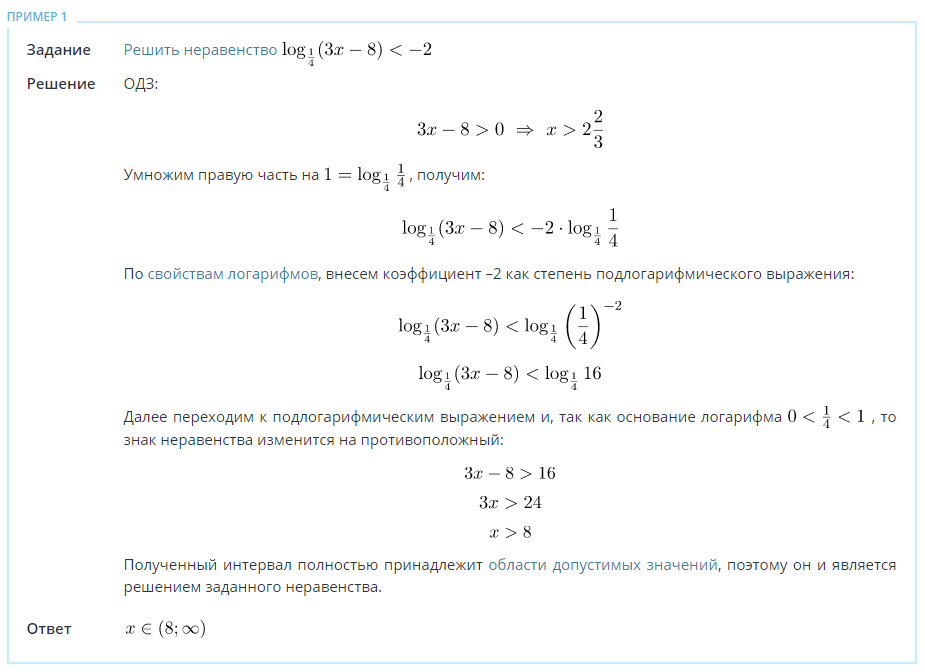 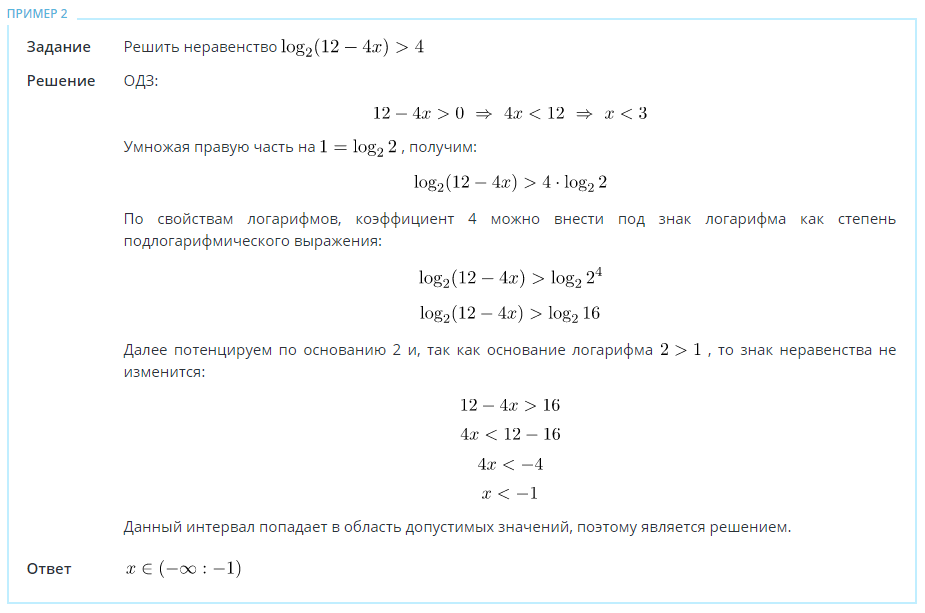 Домашнее задание: решить неравенство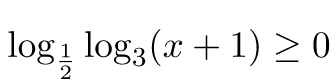 ЗАНЯТИЕ ПО ТЕМЕ:Основные приемы решения неравенств. (1 ЧАС)Лучше всего начинать решение неравенств с проверки ОДЗ. Поскольку даже на первом шаге решения можно получить выражение с измененной ОДЗ.Например: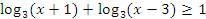 ОДЗ: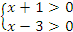 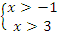 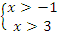 А после преобразований: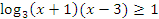 ОДЗ: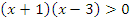 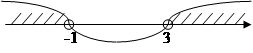 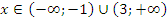 Рассмотрим такой полезный факт: как быстро определить знак логарифма?Рассмотрим два случая: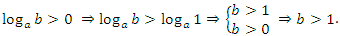 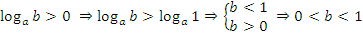 Таким образом, logab > 0, если a и b лежат по одну сторону от 1, и logab < 0, если a и b лежат по разные стороны от 1.Системы логарифмических неравенств решаются аналогично системам показательных неравенств: каждое из неравенств решается по отдельности, а затем находится пересечение.Домашнее задание: решить систему логарифмических неравенств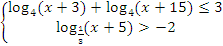 